Bombilla de luz LED inteligente Wi-Fi 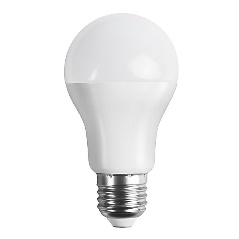 GUÍA DE INICIOPrepararse• Conozca su red Wi-Fi y contraseña         • Asegúrese de que su dispositivo móvil esté ejecutando iOS 8 o superior o Android 4.1 × o superior         • Asegúrese de conectarse a una red Wi-Fi de 2.4GHz (el dispositivo no puede conectarse a redes de 5GHz)         • F ind un enchufe de la luz existente (forma E26)         • Conecte su teléfono a la misma red Wi-Fi a la que desea conectar los dispositivos.          Primera vez que usa cualquier dispositivo inteligente Premier:Descargue la aplicación "Premier Smart" de App Store  Registre una nueva cuenta con su dirección de correo electrónicoIngrese el código de verificación enviado a su correo electrónicoCrea una contraseñaCrear familia (también puede ser un nombre de ubicación) y habitaciones> Presione la esquina superior "Listo".Configuración del dispositivoApague la corriente. Atornille la bombilla y encienda la corriente. La bombilla debe parpadear rápidamente 2 veces por segundo blanco . Si no, reinicie la bombilla.¿Cómo reinicio el dispositivo y qué significa la luz parpadeante?Reinicie el enchufe presionando y manteniendo presionado el botón durante 3 segundos hasta que la luz indicadora parpadee rápidamente.- Restablecer una vez : apague y encienda 3 veces para llegar al modo Fácil (parpadeo rápido, 2 veces por segundo)- Reinicie de nuevo , apague y encienda otras 3 veces para llegar al modo AP (parpadeo lento, cada 3 segundos)Configuración de wifiModo rápidoAbra la aplicación y presione el signo + en la esquina superior.Seleccione bombilla LEDConfirme que la bombilla parpadea rápidamente en blanco para el modo fácil (si no, consulte el procedimiento de reinicio anterior)Ingrese su contraseña de Wi-FiNombra el dispositivo Configuración de bombilla :Desde su lista principal de dispositivos, haga clic en el dispositivo que desea editar, luegopresione el ícono de lápiz en la esquina superior derecha para configuraciones avanzadas.Nombre del dispositivo: presione para cambiar el nombre de su dispositivo a algo como "Dormitorio"o "Habitación de niños".Retire el dispositivo:Eliminar el dispositivo de su cuenta. Hasta que se elimine, siempre serávinculado a su cuenta.Uso compartido del dispositivo: deje que sus amigos, cónyuge, compañeros de cuarto o familiares vigilenen lo que ve su dispositivo . Ya sea la cuna de un bebé o el perro de la familia, ustedpuede decidir quién se registra, accede al dispositivo y configura las notificaciones.Cómo usar bombilla Abra la bombilla que desea controlar desde el menú y enciéndalaCambiar el colorSeleccione la pestaña "Blanco" para el color blancoSeleccione la pestaña " Color " para los colores.Debajo de los colores , mueva el Punto a lo largo del anillo para cambiar de color.Ajuste el brillo y la temperatura con los controles deslizantes inferiores.Escena (permite diferentes estados de ánimo o combinaciones de colores)Editar una escena (no todas las escenas son editables)Selecciona la escenaPresione el ícono de lápiz para ajustar los colores de la escenaPresione las 3 pequeñas líneas en el círculo para ajustar la saturación, el brillo y la velocidad.Horario (para encender o apagar la bombilla en un horario, de acuerdo con el último estado en que estuvo encendido)Seleccione "Programador "Seleccione "Agregar horario" (en la parte inferior)Configure la hora a la que desea que se active la bombillaEstablece la frecuencia con la que quieres repetir la tareaEstablezca si desea que la bombilla se encienda o apague (deberá hacer 2 programaciones si desea que la bombilla se encienda a una hora determinada y se apague a una hora determinada)Presione Guardar (arriba a la derecha)Pestaña inteligenteEscenaRealice un conjunto de acciones cuando haga clic en el botón, como encender o apagar varios dispositivos al mismo tiempoPresione el signo + en la esquina superior derechaEdite el nombre de la escena haciendo clic en el ícono de lápizCambia la imagen de fondo de la escena presionando el ícono de la fotoHaga clic en el símbolo + para agregar un dispositivo para controlar en la escenaSeleccione la función que desea que realice ese dispositivoSeleccione si desea poner un acceso directo a la escena en la página de inicio.Puede hacer esto para múltiples dispositivos que desea controlar a la vezAutomatizaciónRealiza ciertas acciones cuando se cumplen ciertas condiciones (si esto, entonces eso)Presione "Agregar acción automática" en el centro o el signo + en la esquina superior derechaEdite el nombre de la automatización haciendo clic en el ícono de lápizCambie la imagen de fondo de la automatización presionando el ícono de la fotoSeleccione la opción si desea que se cumplan alguna o todas las condicionesPresione el signo + para agregar una condiciónSelecciona una condiciónSeleccione las opciones de condiciónSeleccione "Siguiente" esquina superior derechaPresione el signo + junto a "Realice las siguientes acciones"Seleccione la acción o dispositivo que desea activarSeleccione la opción que desea que sucedaSeleccione el período de tiempo válidoPresiona "Guardar" en la esquina superior derechaPreguntas frecuentes1. ¿Puedo compartir con familiares y amigos?Sí, puede compartir sus dispositivos con familiares y amigos que tendrán acceso para ver el dispositivo y controlar sus bombillas, enchufes y otros dispositivos Premier. En la aplicación Premier, presione el botón Perfil y haga clic en el botón "Compartir dispositivo", y podrá otorgar o revocar permisos para compartir. Para compartir, el otro usuario ya debería haber descargado la aplicación Premier y registrado una nueva cuenta.2. ¿Puedo agrupar varios dispositivos Premier juntos?Sí, puede agrupar varios dispositivos del mismo tipo, por habitación, ubicación o como lo desee. Los mismos dispositivos pueden estar en múltiples grupos. Por ejemplo, cree un grupo para "Dormitorio" y otro grupo para "Casa entera", y las luces de su Dormitorio se pueden incluir en ambos grupos. Desde su lista principal de dispositivos, haga clic en uno de los dispositivos que desea agrupar, presione el botón “    ” en la esquina superior derecha para configuraciones avanzadas y haga clic en Crear grupo. Luego podrá elegir qué dispositivos desea agrupar y podrá cambiarles el nombre.3. ¿Cuántos dispositivos puedo controlar?La aplicación Premier puede controlar una cantidad ilimitada de dispositivos en una cantidad ilimitada de ubicaciones. Su enrutador puede tener un límite de cuántos dispositivos se pueden conectar a un enrutador.5. Mi dispositivo Premier tiene un nombre gracioso. ¿Cómo le cambio el nombre?En la lista principal de dispositivos, haga clic en uno de los dispositivos que desea cambiar de nombre, presione el botón "    " en la esquina superior derecha para configuraciones avanzadas y haga clic enModificar nombre del dispositivo. Entonces podrá elegir un nombre más familiar.6. La bombilla aparece fuera de línea o inalcanzable, ¿qué debo hacer?Asegúrese de que su enrutador Wi-Fi esté en línea y dentro del alcance. Asegúrese de tener la última funcionalidad haciendo clic en "Buscar actualizaciones de firmware" en la configuración de su dispositivo.7. ¿Cuál es el alcance inalámbrico?El alcance del Wi-Fi de su hogar depende en gran medida del enrutador de su hogar y de las condiciones de la habitación. Verifique con las especificaciones de su enrutador los datos del rango exacto.8. Si mi Wi-Fi / Internet se cae, ¿Premier seguirá funcionando?Los productos Premier deben estar conectados a Wi-Fi para poder usarlos de forma remota.Solución de problemasNo se puede conectar a su red Wi-Fi.Asegúrese de haber ingresado la contraseña correcta de Wi-Fi durante la configuración de Wi-Fi . Compruebe si hay algún problema de conexión a Internet. Si elLa señal de Wi-Fi es demasiado débil, reinicie su enrutador de Wi-Fi e intente nuevamente.La red Wi-Fi es de 2.4GHz (no es compatible con redes Wi-Fi de 5GHz)Requisitos del sistemaDispositivo móvil con iOS ® 8 o superior o Android ™ 4.1xo superiorRed Wi-Fi existente de 2.4GHzEspecificaciones técnicasE26 BaseEstilo bombilla A19120 V. 60 Hz900 lúmenes10 vatiosRGB + 6500KWi-Fi: IEEE 802.11N, 2.4GHz (no compatible con redes Wi-Fi de 5GHz)Información importante:Antes de instalar o reemplazar una bombilla, lea y siga todas las precauciones, incluidas las siguientes:PRECAUCIÓN: RIESGO DE DESCARGAS ELÉCTRICAS O QUEMADURAS: UTILICE SOLO EN UN LUGAR SECO.No instale el dispositivo con las manos mojadas o cuando esté parado sobre superficies mojadas o húmedas. Adecuado para su uso en entornos operativos entre -20 ° C y 40 ° C (-4 ° F y 104 ° F). No debe usarse en luminarias totalmente cerradas. No utilizar con atenuadores. Asegúrese de que el voltaje de la bombilla LED sea compatible con la electricidad principal de su país antes de conectarlo a un portalámparas. Asegúrese de que la base de la bombilla coincida con el portalámparas. Este dispositivo utiliza una fuente de luz no reemplazable. Cuando la fuente de luz alcanza el final de su ciclo de vida, el dispositivo debe ser reemplazado .Aviso de la FCC:Este dispositivo cumple con la Parte 15 de las Reglas de la FCC. La operación está sujeta a las dos condiciones siguientes:1. Este dispositivo no puede causar interferencias perjudiciales.2. Este dispositivo debe aceptar cualquier interferencia recibida, incluida la interferencia que pueda causar un funcionamiento no deseado.Nota: Este equipo ha sido probado y cumple con los límites para un dispositivo digital de Clase B, de conformidad con la Parte 15 de las Reglas de la FCC. Estos límites están diseñados para proporcionar una protección razonable contra interferencias perjudiciales en una instalación residencial.ADVERTENCIA: Este producto contiene productos químicos que el Estado de California reconoce como causantes de cáncer y defectos de nacimiento u otros daños reproductivos.Hecho en China